АЛЕКСА БУХААкадемик проф. др Алекса Буха рођен je 21. новембра 1939. у селу Рибари, које je тада административно припадало невесињском срезу, а сада општини Гацко. Оца je изгубио у прољеће 1942. године. Основну школу похађао je у Фојници, нижу гимназију у Београду, а вишу у Мостару. Од 1959. до 1964. године студирао je филозофију и германистику на Филозофском факултету у Сарајеву. У том периоду, школске 1962/63. године, студирао je на Слободном универзитету у (Западном) Берлину. Послије завршетка студија, радио je као секретар часописа „Преглед” у Сарајеву до 1971, када је изабран за асистента на Одсјеку за филозофију и социологију као већ релативно афирмисан млади научни посленик. На Филозофском факултету у Сарајеву одбранио je докторску дисертацију из филозофије 2. јула 1975. и исте године изабран je за доцента. У звање ванредног професора биран је 1980, a редовног 1986. године, на предмету Историја филозофије од Канта до Хусерла. Oд 1998. до 2008. предавао је Историју филозофије на Филозофском факултету у Бањој Луци, а затим је на истом факултету изабран за професора емеритуса. Био je на више студијских боравака у Њемачкој, Француској, Белгији и Холандији. Двадесет година био је члан редакције угледне библиотеке „Логос”. Превео је велики број филозофских дјела са њемачког језика.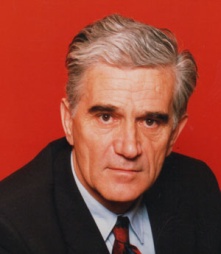 Године 1990. биран je за посланика на листи Српске демократске странке у заједничкој скупштини СРБиХ. На листи СДС биран je од краја 1991. до септембра 1998. за посланика у свим сазивима Народне скупштине Републике Српске, а у сазивима Владе РС од марта 1992. до јануара 1998. био je министар иностраних послова. У том својству учествовао je у преговорима који су вођени у вези са статусом РС, од почетка 1992. до 1995, када је потписан Дејтонски мировни споразум и призната самосталност Републике Српске као саставног дијела БиХ. Двије године (1996–1998) био је вршилац дужности предсједника СДС. Носилац je Ордена Немањића и Ордена Његоша I реда. Био је члан Сената Републике Српске у два сазива. За дописног члана Академије наука и умјетности Републике Српске изабран je 21. јуна 2004, a за редовног 5. септембра 2008. године. За члана Предсједништва АНУРС-а изабран је 10. децембра 2008. године.Објављене књиге: Karl Korsch. Jedan otvoreni marksizam, Beograd 1977; Etika njemačkog klasičnog idealizma, Sarajevo 1986; Ideje versus istorija, Sarajevo 1990; Аргументи за Републику Српску, Нови Сад 1996. (Arguments en faveur de la Republique Serbe, Lausanne 1999); Ка темељним извјесностима, Београд 1999; Филозофски аспекти глобализације, Бања Лука 2007; Српска у контексту, Источно Сарајево 2008; Филозофска самоподсјећања, Београд 2010.Осталe студијe и расправе: Kritička teorija društva, Idejne koncepcije u radničkom pokretu, Zagreb 1970; Moral i povijest, Dijalog, broj 3–4 (Sarajevo 1987) 9–27; Ist Hegel einer Rekonstruktion bedürfting, Archiv für Geschichte der Philosophie, Bd. 72, Heft 1 (1990) 9–13; Moral und Geschichte, Zur Rekonstruktion der praktischen Philosophie, Stuttgart 1990, 446–460; Разлози стварања и постојања Републике Српске, Република Српска – десет година од Дејтонског споразума, Бања Лука 2005, 53–85; Народњаштво Пера Слијепчевића, Сабрана дела Пера Слијепчевића, књ. 6, Бања Лука – Београд 2009, 505–509; Југословенство Пера Слијепчевића, Сабрана дела Пера Слијепчевића, књ. 7, Бања Лука – Београд 2009, 536–541; Se ha superado la sociedad académica? (Да ли је академски свијет превазиђен?), El papel del mundo académico en la sociedad del future, Barcelona – Banja Luka 2011, 95–107; Техника и филозофија, Летопис Матице српске 489–4/5 (април–мај 2012) 596–602; Република Српска и Савезна Република Југославија / Република Србијa: Од могућих реципрочних и (кон)федералних веза до специјалних паралелних односа, Република Српска – двадесет година развоја, Бања Лука 2012, 133–149; Филозофски смисао критике и (не)могућност друштвене критике, Критичко мишљење – фактор развоја науке и друштва, Бања Лука 2014, 11–19; Филозофско умијеће Данила Басте, Трибина библиотеке САНУ, година II, број 2, Београд 2014, 104–114; „Мјесто, филозофијe чина” у практичкој филозофији, Искуство мере, Београд 2014, 33–39; Потреба за државом – нацијом српског народа, Ка српском становишту, Београд 2014, 41–49; Први свјетски рат у контексту Младе Босне или шта је превасходило и (на)водило у Велики рат, Politeia (Бања Лука 2014) 127–133; Неуобичајена размишљања о настојању и позвању Народне скупштине Републике Српске, Двадесет пет година Народне скупштине Републике Српске, Бања Лука 2017, 73–86.